АДМИНИСТРАЦИЯ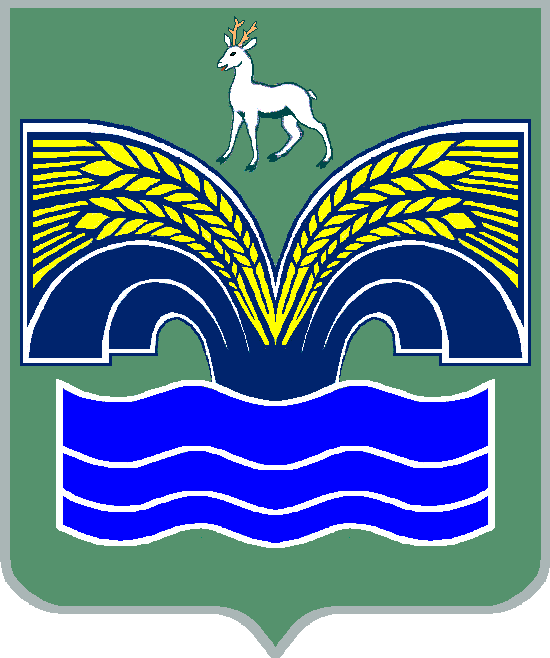 СЕЛЬСКОГО ПОСЕЛЕНИЯ ХОРОШЕНЬКОЕМУНИЦИПАЛЬНОГО РАЙОНА КРАСНОЯРСКИЙСАМАРСКОЙ ОБЛАСТИ                                                 ПОСТАНОВЛЕНИЕ                                                                           от 15 сентября 2023 г   № 59    «Об утверждении отчета об исполнении бюджета сельского поселения Хорошенькое муниципального района Красноярский Самарской области за 1 полугодие 2023 года»            В соответствии с частью 5 статьи 264.2 Бюджетного кодекса Российской Федерации, частью 6 статьи 52 Федерального закона от 06.10.2003 г. № 131-ФЗ «Об общих принципах организации местного самоуправления в Российской Федерации», Администрация сельского поселения Хорошенькое муниципального района Красноярский Самарской области  ПОСТАНОВЛЯЕТ:1. Утвердить прилагаемый отчёт об исполнении бюджета сельского поселения Хорошенькое муниципального района Красноярский Самарской области за 1 полугодие 2023 года.2. Направить отчёт об исполнении бюджета сельского поселения Хорошенькое муниципального района Красноярский Самарской области  
за 1 полугодие 2023 года в Собрание представителей сельского поселения Хорошенькое муниципального района Красноярский Самарской области и Контрольно-счетную палату муниципального района Красноярский Самарской области.3. Опубликовать настоящее постановление в газете «Красноярский вестник».4. Настоящее постановление вступает в силу со дня его официального опубликования.Глава администрации сельского поселения Хорошенькое муниципального района КрасноярскийСамарской области                                                              Р.А. Куняев                 УТВЕРЖДЕН                 Постановлением администрации                                                                                             сельского поселения Хорошенькое муниципального района Красноярский Самарской области.                    от 15 сентября 2023 года № 59Отчетоб исполнении бюджета сельского поселения Хорошенькое муниципального района Красноярский Самарской области за 1 полугодие 2023 года                                                                                                                                                                                                                            Таблица № 1Объем поступления доходов по основным источникам сельского поселения Хорошенькое     Таблица № 2Ведомственная структура расходов бюджета поселения на 2023 годТаблица № 3Распределение бюджетных ассигнований  по разделам, подразделам, целевым статьям, (муниципальным программам и непрограммным направлениям деятельности), группам и подгруппам видов расходов классификации расходов бюджета поселения на 2023 годТаблица № 4Источникивнутреннего финансирования дефицита бюджета поселения на 2023 годТаблица № 5Сведенияо численности муниципальных служащих и работников муниципальных учреждений, о фактических затратах на их денежное содержание по сельскому поселению Хорошенькое муниципального района Красноярский Самарской области за1 полугодие 2023 года.Таблица № 6Сведенияоб использовании бюджетных ассигнований муниципального дорожного фонда сельского поселения Хорошенькое муниципального района Красноярский Самарской области за 1 полугодие 2023 годКод бюджетной классификацииНаименование доходаПлан на 2023год(тыс. руб.)Исполнение за 1полугодие 2023 года (тыс. руб.)1234000 100 00000 00 0000 000Налоговые и неналоговые доходы10 9274 573000 101 00000 00 0000 000Налоги на прибыль, доходы1 950344000 101 02000 01 0000 110Налог на доходы физических лиц1 950344000 103 00000 00 0000 000Налоги на товары (работы, услуги), реализуемые на территории Российской Федерации3 4671 889000 103 02231 01 0000 110Доходы от уплаты акцизов на дизельное топливо, подлежащие распределению между бюджетами субъектов Российской Федерации и местными бюджетами с учетом установленных дифференцированных нормативов отчислений в местные бюджеты 1 642974000 103 02241 01 0000 110Доходы от уплаты акцизов на моторные масла для дизельных и (или) карбюраторных (инжекторных) двигателей, подлежащие распределению между бюджетами субъектов Российской Федерации и местными бюджетами с учетом установленных дифференцированных нормативов отчислений в местные бюджеты 115000 103 02251 01 0000 110Доходы от уплаты акцизов на автомобильный бензин, подлежащие распределению между бюджетами субъектов Российской Федерации и местными бюджетами с учетом установленных дифференцированных нормативов отчислений в местные бюджеты 2 0301 032000 103 02261 01 0000 110Доходы от уплаты акцизов на прямогонный бензин, подлежащие распределению между бюджетами субъектов Российской Федерации и местными бюджетами с учетом установленных дифференцированных нормативов отчислений в местные бюджеты - 216- 122000 105 00000 00 0000 000Налоги на совокупный доход398286000 105 03010 01 0000 110Единый сельскохозяйственный налог398286000 106 00000 00 0000 000Налоги на имущество4 9502 017000 106 01000 00 0000 110Налог на имущество физических лиц1 150782000 106 06000 00 0000 110Земельный налог3 8001 235000 111 00000 00 0000 000Доходы от использования имущества, находящегося в государственной и муниципальной собственности16237000 111 05035 10 0000 120Доходы от сдачи в аренду имущества, находящегося в оперативном управлении органов управления сельских поселений и созданных ими учреждений (за исключением имущества муниципальных бюджетных и автономных учреждений)9937000 111 05075 10 0000 120Доходы от сдачи в аренду имущества, составляющего казну сельских поселений (за исключением земельных участков)630000 200 00000 00 0000 000Безвозмездные поступления6 3043 482000 202 00000 00 0000 000Безвозмездные поступления от других бюджетов бюджетной системы Российской Федерации6 3043 482000 202 10000 00 0000 150Дотации бюджетам бюджетной системы  Российской Федерации776388000 202 16001 10 0000 150Дотации бюджетам сельских поселений на выравнивание бюджетной обеспеченности из бюджетов муниципальных районов776388000 202 20000 00 0000 150Субсидии бюджетам бюджетной системы Российской Федерации (межбюджетные субсидии)4530000 202 29999 10 0000 150Прочие субсидии бюджетам сельских поселений4530000 202 30000 00 0000 150Субвенции бюджетам бюджетной системы Российской Федерации288144000 202 35118 10 0000 150Субвенции бюджетам сельских поселений на осуществление первичного воинского учета органами местного самоуправления поселений, муниципальных и городских округов288144000 202 40000 00 0000 150Иные межбюджетные трансферты4 7872 950000 202 49999 10 0000 150Прочие межбюджетные трансферты, передаваемые бюджетам сельских поселений4 7872 950Всего доходов: 17 2318 055Код главного распорядителя бюджетных средствНаименование главного распорядителя средств местного бюджета, раздела, подраздела, целевой статьи, вида расходов классификации расходов местного бюджетаРазделПодразделЦелевая статья расходовВид расходовПлан на 2023год(тыс. руб.)План на 2023год(тыс. руб.)Исполнение за 1 полугодие 2023 года (тыс. руб.)Исполнение за 1 полугодие 2023 года (тыс. руб.)Код главного распорядителя бюджетных средствНаименование главного распорядителя средств местного бюджета, раздела, подраздела, целевой статьи, вида расходов классификации расходов местного бюджетаРазделПодразделЦелевая статья расходовВид расходовВсегоВ том числе за счет безвозмездных поступленийВсегоВ том числе за счет безвозмездных поступлений12345678910369Администрация сельского поселения Хорошенькое муниципального района Красноярский Самарской области369Общегосударственные вопросы01005 6602 878369Функционирование высшего должностного лица субъекта Российской Федерации и муниципального образования0102900535369Непрограммные направления расходов бюджета поселения 01029800000000900535369Расходы на выплаты персоналу государственных (муниципальных) органов01029800000000120900535369Функционирование Правительства Российской Федерации, высших исполнительных органов государственной власти субъектов Российской Федерации, местных администраций01044 5902 198369Непрограммные направления расходов бюджета поселения 010498000000004 5902 198369Расходы на выплаты персоналу государственных (муниципальных) органов010498000000001203 3501 547369Иные закупки товаров, работ и услуг для обеспечения государственных (муниципальных) нужд010498000000002401 077503369Иные межбюджетные трансферты01049800000000540147146369Уплата налогов, сборов и иных платежей01049800000000850162369Обеспечение деятельности финансовых, налоговых и таможенных органов и органов финансового (финансово-бюджетного) надзора01067272369Непрограммные направления расходов бюджета поселения 010698000000007272369Иные межбюджетные трансферты010698000000005407272369Резервные фонды011150369Непрограммные направления расходов бюджета поселения 0111980000000050369Резервные средства0111980000000087050369Другие общегосударственные вопросы01139373369Непрограммные направления расходов бюджета поселения 011398000000009373369Иные закупки товаров, работ и услуг для обеспечения государственных (муниципальных) нужд01139800000000240233369Иные межбюджетные трансферты011398000000005407070369Национальная оборона0200288288121121369Мобилизационная и вневойсковая подготовка0203288288121121369Непрограммные направления расходов бюджета поселения 02039800000000288288121121369Расходы на выплаты персоналу государственных (муниципальных) органов02039800000000120268268121121369Иные закупки товаров, работ и услуг для обеспечения государственных (муниципальных) нужд02039800000000240202000369Национальная безопасность и правоохранительная деятельность0300407400369Защита населения и территории от чрезвычайных ситуаций природного и техногенного характера, пожарная безопасность0310407400369Непрограммные направления расходов бюджета поселения03109800000000407400369Субсидии некоммерческим организациям (за исключением государственных (муниципальных) учреждений, государственных корпораций (компаний), публично-правовых компаний)03109800000000630407400369Национальная экономика04006 8304532 5470369Дорожное хозяйство (дорожные фонды)04096 2192 547369Муниципальная программа «Модернизация и развитие автомобильных дорог общего пользования местного значения в сельском поселении Хорошенькое муниципального района Красноярский Самарской области на 2023-2025 годы»040902000000003 467473369Иные закупки товаров, работ и услуг для обеспечения государственных (муниципальных) нужд040902000000002403 467473369Непрограммные направления расходов бюджета поселения040998000000002 7522 074369Иные закупки товаров, работ и услуг для обеспечения государственных (муниципальных) нужд040998000000002402 7522 074369Другие вопросы в области национальной экономики041261145300369Муниципальная программа «Развитие малого и среднего предпринимательства на территории сельского поселения Хорошенькое муниципального района Красноярский Самарской области на 2021-2023 годы»0412010000000070369Иные закупки товаров, работ и услуг для обеспечения государственных (муниципальных) нужд0412010000000024070369Непрограммные направления расходов бюджета поселения 0412980000000060445300369Иные закупки товаров, работ и услуг для обеспечения государственных (муниципальных) нужд   0412980000000024060445300369Жилищно-коммунальное хозяйство05001 550624369Благоустройство05031 550624369Непрограммные направления расходов бюджета поселения 050398000000001 550624369Иные закупки товаров, работ и услуг для обеспечения государственных (муниципальных) нужд050398000000002401 550624369Образование070020090369Молодежная политика 070720090369Непрограммные направления расходов бюджета поселения 0707980000000020090369Иные закупки товаров, работ и услуг для обеспечения государственных (муниципальных) нужд0707980000000024020090369Культура, кинематография 08005 7001 400369Культура08015 7001 400369Непрограммные направления расходов бюджета поселения 080198000000005 7001 400369Иные межбюджетные трансферты080198000000005405 7001 400369Социальная политика1000350122369Пенсионное обеспечение100117047369Непрограммные направления расходов бюджета поселения1001980000000017047369Публичные нормативные социальные выплаты гражданам1001980000000031017047369Охрана семьи и детства100418075369Непрограммные направления расходов бюджета поселения1004980000000018075369Иные закупки товаров, работ и услуг для обеспечения государственных (муниципальных) нужд1004980000000024018075369Физическая культура и спорт1100100369Массовый спорт1102100369Непрограммные направления расходов бюджета поселения11029800000000100369Иные закупки товаров, работ и услуг для обеспечения государственных (муниципальных) нужд11029800000000240100369Средства массовой информации120055369Периодическая печать и издательства120255369Непрограммные направления расходов бюджета поселения 1202980000000055369Иные межбюджетные трансферты1202980000000054055369Итого расходов:21 0007418 187121Наименование главного распорядителя средств местного бюджета, раздела, подраздела, целевой статьи, вида расходов классификации расходов местного бюджетаРазделПодразделЦелевая статья расходовВид расходовПлан на 2023год(тыс. руб.)План на 2023год(тыс. руб.)Исполнение за 1 полугодие 2023 года (тыс. руб.)Исполнение за 1 полугодие 2023 года (тыс. руб.)Наименование главного распорядителя средств местного бюджета, раздела, подраздела, целевой статьи, вида расходов классификации расходов местного бюджетаРазделПодразделЦелевая статья расходовВид расходовВсегоВ том числе за счет безвозмездных поступленийВсегоВ том числе за счет безвозмездных поступлений123456789Общегосударственные вопросы01005 6602 878Функционирование высшего должностного лица субъекта Российской Федерации и муниципального образования0102900535Непрограммные направления расходов бюджета поселения 01029800000000900535Расходы на выплаты персоналу государственных (муниципальных) органов01029800000000120900535Функционирование Правительства Российской Федерации, высших исполнительных органов государственной власти субъектов Российской Федерации, местных администраций01044 5902 198Непрограммные направления расходов бюджета поселения 010498000000004 5902 198Расходы на выплаты персоналу государственных (муниципальных) органов010498000000001203 3501 547Иные закупки товаров, работ и услуг для обеспечения государственных (муниципальных) нужд010498000000002401 077503Иные межбюджетные трансферты01049800000000540147146Уплата налогов, сборов и иных платежей01049800000000850162Обеспечение деятельности финансовых, налоговых и таможенных органов и органов финансового (финансово-бюджетного) надзора01067272Непрограммные направления расходов бюджета поселения 010698000000007272Иные межбюджетные трансферты010698000000005407272Резервные фонды011150Непрограммные направления расходов бюджета поселения 0111980000000050Резервные средства0111980000000087050Другие общегосударственные вопросы01139373Непрограммные направления расходов бюджета поселения 011398000000009373Иные закупки товаров, работ и услуг для обеспечения государственных (муниципальных) нужд01139800000000240233Иные межбюджетные трансферты011398000000005407070Национальная оборона0200288288121121Мобилизационная и вневойсковая подготовка0203288288121121Непрограммные направления расходов бюджета поселения 02039800000000288288121121Расходы на выплаты персоналу государственных (муниципальных) органов02039800000000120268268121121Иные закупки товаров, работ и услуг для обеспечения государственных (муниципальных) нужд02039800000000240202000Национальная безопасность и правоохранительная деятельность0300407400Защита населения и территории от чрезвычайных ситуаций природного и техногенного характера, пожарная безопасность0310407400Непрограммные направления расходов бюджета поселения03109800000000407400Субсидии некоммерческим организациям (за исключением государственных (муниципальных) учреждений, государственных корпораций (компаний), публично-правовых компаний)03109800000000630407400Национальная экономика04006 8304532 5470Дорожное хозяйство (дорожные фонды)04096 2192 547Муниципальная программа «Модернизация и развитие автомобильных дорог общего пользования местного значения в сельском поселении Хорошенькое муниципального района Красноярский Самарской области на 2023-2025 годы»040902000000003 467473Иные закупки товаров, работ и услуг для обеспечения государственных (муниципальных) нужд040902000000002403 467473Непрограммные направления расходов бюджета поселения040998000000002 7522 074Иные закупки товаров, работ и услуг для обеспечения государственных (муниципальных) нужд040998000000002402 7522 074Другие вопросы в области национальной экономики041261145300Муниципальная программа «Развитие малого и среднего предпринимательства на территории сельского поселения Хорошенькое муниципального района Красноярский Самарской области на 2021-2023 годы»0412010000000070Иные закупки товаров, работ и услуг для обеспечения государственных (муниципальных) нужд0412010000000024070Непрограммные направления расходов бюджета поселения 0412980000000060445300Иные закупки товаров, работ и услуг для обеспечения государственных (муниципальных) нужд   0412980000000024060445300Жилищно-коммунальное хозяйство05001 550624Благоустройство05031 550624Непрограммные направления расходов бюджета поселения 050398000000001 550624Иные закупки товаров, работ и услуг для обеспечения государственных (муниципальных) нужд050398000000002401 550624Образование070020090Молодежная политика 070720090Непрограммные направления расходов бюджета поселения 0707980000000020090Иные закупки товаров, работ и услуг для обеспечения государственных (муниципальных) нужд0707980000000024020090Культура, кинематография 08005 7001 400Культура08015 7001 400Непрограммные направления расходов бюджета поселения 080198000000005 7001 400Иные межбюджетные трансферты080198000000005405 7001 400Социальная политика1000350122Пенсионное обеспечение100117047Непрограммные направления расходов бюджета поселения1001980000000017047Публичные нормативные социальные выплаты гражданам1001980000000031017047Охрана семьи и детства100418075Непрограммные направления расходов бюджета поселения1004980000000018075Иные закупки товаров, работ и услуг для обеспечения государственных (муниципальных) нужд1004980000000024018075Физическая культура и спорт1100100Массовый спорт1102100Непрограммные направления расходов бюджета поселения11029800000000100Иные закупки товаров, работ и услуг для обеспечения государственных (муниципальных) нужд11029800000000240100Средства массовой информации120055Периодическая печать и издательства120255Непрограммные направления расходов бюджета поселения 1202980000000055Иные межбюджетные трансферты1202980000000054055Итого расходов:21 0007418 187121Код администратораКод источника финансированияНаименование кода группы, подгруппы, статьи, вида источника финансирования дефицита бюджета, кода классификации операций сектора муниципального управления, относящихся к источникам финансирования дефицита местного бюджетаПлан на 2023год(тыс. руб.)Испол-нение за 1 полугодие 2023 года (тыс. руб.)1234536901000000000000000Источники внутреннего финансирования дефицитов бюджетов3 76913236901050000000000000Изменение остатков средств на счетах по учету средств бюджетов3 76913236901050000000000500Увеличение остатков средств бюджетов- 17 231- 8 05536901050200000000500Увеличение прочих остатков средств бюджетов- 17 231- 8 05536901050201000000510Увеличение прочих остатков денежных средств бюджетов- 17 231- 8 05536901050201100000510Увеличение прочих остатков денежных средств бюджетов сельских поселений- 17 231- 8 05536901050000000000600Уменьшение остатков средств бюджетов21 0008 18736901050200000000600Уменьшение прочих остатков средств бюджетов21 0008 18736901050201000000610Уменьшение прочих остатков денежных средств бюджетов21 0008 18736901050201100000610Уменьшение прочих остатков денежных средств бюджетов сельских поселений21 0008 187№ п/пНаименованиеЧисленность на 01.07.2023г(чел)Денежное содержание за 1 полугодие 2023г(тыс. руб.)1.Муниципальные служащие органов местного самоуправления41 072ИТОГО:41 072№п/пНаименованиеИсполнено,(тыс. руб.)1.Остаток неиспользованных средств муниципального дорожного фонда сельского поселения Хорошенькое муниципального района Красноярский Самарской области (далее – дорожный фонд сельского поселения Хорошенькое) на начало года2 7522.Доходы дорожного фонда сельского поселения Хорошенькое всего, в том числе:1 8892.1.налоговые и неналоговые доходы бюджета сельского поселения Хорошенькое;1 8892.2.межбюджетные субсидии из федерального и областного бюджетов;-3.Расходы дорожного фонда сельского поселения Хорошенькое всего, в том числе:2 5473.1.очистка дорог от снега;2 0743.2.Обработка дорожного полотна противогололедным материалом; 3003.3.Очистка ливневых каналов для сточных вод вдоль дорог и под дорожным полотном1733.4межбюджетные трансферты, передаваемые бюджетам муниципальных районов из бюджетов поселений на осуществление части полномочий по решению вопросов местного значения в соответствии с заключенными соглашениями-4.Перераспределение расходных средств в целях софинансирования расходов бюджета -4.Остаток неиспользованных средств дорожного фонда сельского поселения Хорошенькое на конец отчетного периода2 094